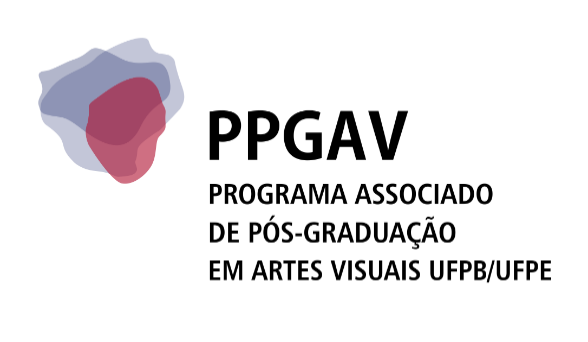 SOLICITAÇÃO PARA MARCAÇÃO DE BANCA  DE MESTRADODocumento preenchido pelo Orientador (a)(     )  QUALIFICÃO           (       )      DEFESADe: 	XXXÀ: Coordenação do Programa de Pós-Graduação em Artes Visuais – UFPB/UFPESolicitamos as providências necessárias para a marcação da Banca de  XXX de Mestrado do aluno (a) XXX com a pesquisa intitulada XXX A data da banca está prevista para o dia_______, às _______, em sala designada pela Coordenação do Mestrado em Artes Visuais da UFPB em ______________ (sistema remoto ou presencial )  com a participação dos/as examinadores/as:Local,  XX de XX de 20xx____________________Assinatura Prof. (a) Orientador (a)Prof. (a) . Dr. (a) XXX ( instituição)	e-mail: Examinador (a) Titular Interno (a)Prof. (a) . Dr. (a) XXX Nome completo     (instituição)E-mail: CPF:Examinador (a) Titular Externo (a) Prof. (a) . Dr. (a) XXX (instituição)	e-mail: Examinador (a) Suplente Interno (a)Prof. (a) . Dr. (a) XXX Nome completo     (instituição)E-mail: CPF:Examinador (a)  Suplente Externo (a)Prof. (a) . Dr. (a)XXXXX (instituição) Orientador (a)PresidenteProf. (a) . Dr. (a)XXXXX (instituição) Orientador (a)Presidente